Заметка День Матери – самый тёплый и сердечный праздник. Из поколения в поколение для каждого человека мама – самый главный человек. В преддверии праздника "Дня матери", в старшей группе «Облачко» прошло развлечение, посвящённое этому дню. Детям очень хотелось порадовать своих мам, и они очень старались: пели песни, рассказывали трогательные стихи, играли и танцевали. А мамам пришлось выполнять все хитрые задания нашей подружки – Бабы – яги: варить борщ и компот, пеленать младенцев, наряжаться.   МАОУ СОШ № 20 Структурное подразделение «Детский сад»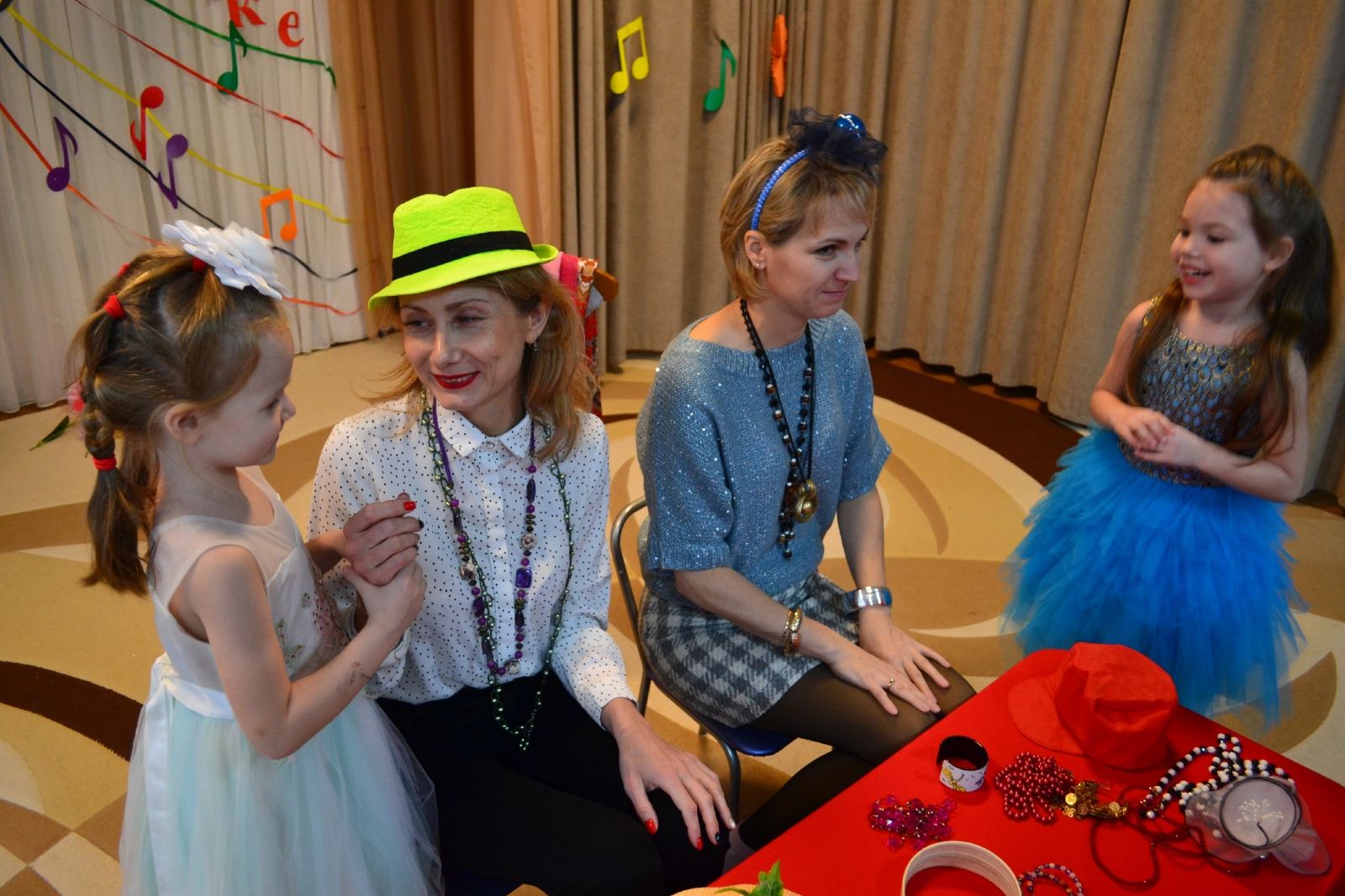 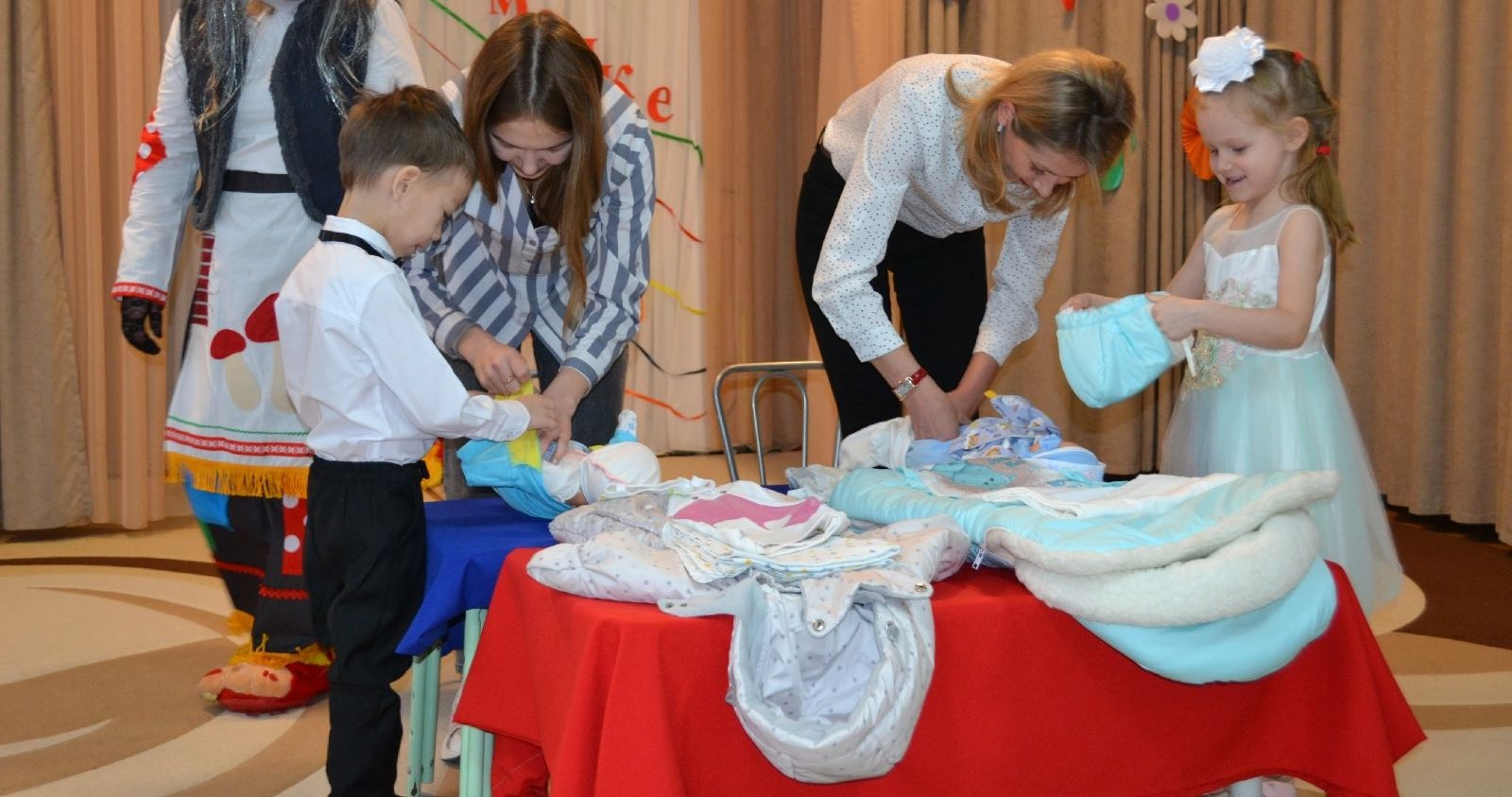 